АДМИНИСТРАЦИЯ ГОРОДА ИШИМАПОСТАНОВЛЕНИЕ28 декабря 2017 г.                                                                                     № 1320В соответствии с Бюджетным кодексом Российской Федерации, в целях реализации решения Ишимской городской Думы от 22.01.2007 № 141 «О мерах социальной поддержки неработающих пенсионеров по старости, осуществляемых путем возмещения расходов на оплату проезда на городском общественном транспорте»:Внести в постановление администрации города Ишима от 30.11.2015 № 1116 «О порядке предоставления субсидий в целях возмещения расходов в связи с перевозкой пассажиров льготных категорий на пассажирском транспорте общего пользования по внутримуниципальным маршрутам в границах муниципального образования городской округ город Ишим» (в ред. постановлений администрации города Ишима от 29.03.2016 № 335, от 29.12.2016 № 1373, от 26.06.2017 № 619) следующие изменения.В пункте 1.4. раздела 1. Приложения к постановлению слова: «получающие компенсацию расходов в связи с регулированием тарифов на пассажирские перевозки» заменить словами: «осуществляющие регулярные перевозки пассажиров и багажа по муниципальным маршрутам по регулируемым тарифам транспортными средствами категории М3».Подпункт 2.1.1. пункта 2.1. раздела 2. Приложения к постановлению после слов: «по регулируемым тарифам» дополнить словами: «, существенным условием которого являются обязательства по осуществлению пассажирских перевозок транспортными средствами категории М3».1.2 	Подпункт 2.1.2. пункта 2.1. раздела 2. Приложения к постановлению исключить.1.3.	В первом абзаце пункта 2.2. раздела 2. Приложения к постановлению слова: «договора о компенсации расходов, связанных с выполнением пассажирских перевозок по муниципальным маршрутам регулярных перевозок городского округа город Ишим» исключить.2. 	Настоящее постановление вступает в силу с 01 января 2018 года.Опубликовать настоящее  постановление в сетевом издании «Официальные документы города Ишима» (http://ishimdoc.ru) и разместить на официальном сайте муниципального образования город ИшимКонтроль за исполнением настоящего постановления возложить на первого заместителя Главы города.Глава города                                                                                       Ф.Б. Шишкин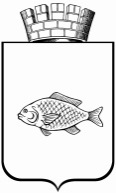 О внесении изменений в постановление администрации города Ишима от 30.11.2015 № 1116 «О порядке предоставления субсидий в целях возмещения расходов в связи с перевозкой пассажиров льготных категорий на пассажирском транспорте общего пользования по внутримуниципальным маршрутам в границах муниципального образования городской округ город Ишим» (в ред. постановлений администрации города Ишима от 29.03.2016 № 335, от 29.12.2016 № 1373, от 26.06.2017 № 619)